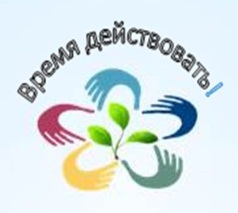 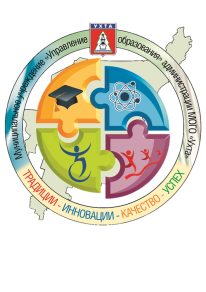 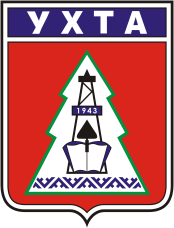 Мероприятия в рамках VIII муниципального методического Форума «Образование и воспитание: реалии и перспективы» в период с 22 сентября по 30 сентября 2022 годаДатаВремяМесто проведенияКатегория педагоговТематическая площадкаФ.И.О. модератораФ.И.О выступающих педагогов, ООФорма проведения. Тема выступления22.09.14.00МОУ «Лицей №1»Директора общеобразовательных учрежденийАктуальные направления образовательного процессаРабочее совещаниеВолохова Л.А., зам. начальника МУ «УО» администрации МОГО «Ухта»Зайцева Т.В., начальник отдела оценки качества образования МУ «УО» администрации МОГО «Ухта»Зотина Е.А., старший эксперт, курирующий вопросы питанияБергер К.В., методист МУ «ИМЦ» г. УхтыРабочее совещаниеВолохова Л.А., зам. начальника МУ «УО» администрации МОГО «Ухта»Зайцева Т.В., начальник отдела оценки качества образования МУ «УО» администрации МОГО «Ухта»Зотина Е.А., старший эксперт, курирующий вопросы питанияБергер К.В., методист МУ «ИМЦ» г. УхтыРабочее совещаниеВолохова Л.А., зам. начальника МУ «УО» администрации МОГО «Ухта»Зайцева Т.В., начальник отдела оценки качества образования МУ «УО» администрации МОГО «Ухта»Зотина Е.А., старший эксперт, курирующий вопросы питанияБергер К.В., методист МУ «ИМЦ» г. Ухты23.09.14:30ЦТ им. Г.А. КарчевскогоМолодые специалисты PROдвижение молодого педагога. Шульц О.С., методист по работе с молодыми педагогами МУ «ИМЦ» г. УхтыШульц О.С., методист по работе с молодыми педагогами МУ «ИМЦ» г. УхтыСеминар Презентация проекта «Повышение профессиональных компетенций молодых педагогов образовательных организаций города Ухты»23.09.14:30ЦТ им. Г.А. КарчевскогоМолодые специалисты PROдвижение молодого педагога. Шульц О.С., методист по работе с молодыми педагогами МУ «ИМЦ» г. УхтыГаврилов А.С., председатель Ассоциации молодых педагогов Республики Коми Работа Республиканской Ассоциации молодых педагогов. Основные мероприятия на учебный год. 23.09.14:30ЦТ им. Г.А. КарчевскогоМолодые специалисты PROдвижение молодого педагога. Шульц О.С., методист по работе с молодыми педагогами МУ «ИМЦ» г. УхтыПашина З. В., председатель Совета молодых педагогов г. УхтыОсновные  мероприятия для молодых педагогов на 2022-2023 учебный год  в рамках работы Совета молодых педагогов г. Ухты23.09.14:30ЦТ им. Г.А. КарчевскогоМолодые специалисты PROдвижение молодого педагога. Шульц О.С., методист по работе с молодыми педагогами МУ «ИМЦ» г. УхтыЗахарова Ю.С., заместитель начальника МУ «ИМЦ» г. УхтыТренды в образовании 2022. Цифровые технологии в помощь молодому педагогу.23.0914:00МОУ «СОШ № 5»Учителя коми языка и краеведенияАктуальные направления в этнокультурном образованииОплеснина Я.П., методист МУ «ИМЦ» г. Ухты Сафонова Л.М., директор МОУ «СОШ № 5»Презентация Этнокультурного музея им. В.В. Филипповой 23.0914:00МОУ «СОШ № 5»Учителя коми языка и краеведенияАктуальные направления в этнокультурном образованииОплеснина Я.П., методист МУ «ИМЦ» г. Ухты Оплеснина Я.П., методист МУ «ИМЦ» г. УхтыВорд-кафе«Создание интерактивных пособий для обучающихся по коми языку и краеведению»23.0914:00МОУ «СОШ № 5»Учителя коми языка и краеведенияАктуальные направления в этнокультурном образованииОплеснина Я.П., методист МУ «ИМЦ» г. Ухты Хохлова Т.Е., учитель МОУ «СОШ № 3»Практикум«Концепция рабочей тетради для учителя по коми языку»26.0914.00Актовый зал Управления образования Руководители ГМОИнформационно-методические ресурсы для сопровождения учителей в рамках ГМО в 2022-2023 уч. году.СовещаниеЧичилина И.А., зам. начальника МУ «УО» администрации МОГО «Ухта»Никитченко В.Е., начальник МУ «ИМЦ» г. УхтыСовещаниеЧичилина И.А., зам. начальника МУ «УО» администрации МОГО «Ухта»Никитченко В.Е., начальник МУ «ИМЦ» г. УхтыСовещаниеЧичилина И.А., зам. начальника МУ «УО» администрации МОГО «Ухта»Никитченко В.Е., начальник МУ «ИМЦ» г. Ухты26.09.10.00МАОУ «УТЛ»Педагоги-психологиПсихолого-педагогическое сопровождение образовательного процесса.Новопольцева Р.В., рук-ль ГМО п/пНовопольцева Р.В., педагог-психолог МАОУ «УТЛ им. Г.В.Рассохина»Совещание «Итоги работы по психолого-педагогическому сопровождению в ОУ в 2021-2022 учебном году.  Планы и перспективы на 2022-2023 учебный год» 26.09.10.00МАОУ «УТЛ»Педагоги-психологиПсихолого-педагогическое сопровождение образовательного процесса.Новопольцева Р.В., рук-ль ГМО п/пДементьева Н.В., педагог-психолог МОУ «СОШ №19»Презентация курса «Развитие творческого мышления» в рамках направления «Выявление и развитие одарённых детей» с элементами практического занятия26.09.10.00МАОУ «УТЛ»Педагоги-психологиПсихолого-педагогическое сопровождение образовательного процесса.Новопольцева Р.В., рук-ль ГМО п/пЖижина Т.М., педагог-психолог МОУ «СОШ №10»ПрактикумОтработка упражнения «Круг ценностей» (фрагмент занятия по коррекции личностного развития).26.09.10.00МАОУ «УТЛ»Педагоги-психологиПсихолого-педагогическое сопровождение образовательного процесса.Новопольцева Р.В., рук-ль ГМО п/пИгнатова Ф.В., педагог-психолог МДОУ "Детский сад №32 комбинированного вида"Презентация опыта + практикум «Нейро-сборники в индивидуальной работе педагога-психолога с детьми старшего дошкольного возраста с ОВЗ».26.09.10.00МАОУ «УТЛ»Педагоги-психологиПсихолого-педагогическое сопровождение образовательного процесса.Новопольцева Р.В., рук-ль ГМО п/пАлексеева А.Н., педагог-психолог МОУ «СОШ №5»Презентация опыта + практикум «Нейропсихологические игры и упражнения как средство преодоления трудностей в обучении младших школьников».26.09.10.00МАОУ «УТЛ»Педагоги-психологиПсихолого-педагогическое сопровождение образовательного процесса.Новопольцева Р.В., рук-ль ГМО п/пСолдатенкова А.В.. педагог-психолог МДОУ «Детский сад №103 комбинированного вида»Выступление "Визуальная поддержка детей дошкольного и младшего школьного возраста"27.09.14.00МОУ «СОШ № 20»Учителя истории и обществознанияКачество образования: ориентиры, инструменты, подходы.Кузнецова Л.П.Кузнецова Л.П.,МОУ СОШ № 20Информационно-методический семинарОпределение приоритетных направлений  в работе ГМО учителей истории и обществознания на 2022-2023 уч. год27.09.14.00МОУ «СОШ № 20»Учителя истории и обществознанияКачество образования: ориентиры, инструменты, подходы.Кузнецова Л.П.Ковач Т.В.,МОУ СОШ № 14Развитие коммуникативных компетенций обучающихся через организацию практической деятельности на уроках истории27.09.14.00МОУ «СОШ № 20»Учителя истории и обществознанияКачество образования: ориентиры, инструменты, подходы.Кузнецова Л.П.Страхова Н.П.,МОУ «СОШ № 20»Стратегия «Инсерт» как средство формирования функциональной грамотности обучающихся на уроках истории и обществознания27.09.10.00МОУ «ГИЯ»заместители директора по ВРПрограмма воспитания как основа проектирования образовательной среды школы.Исакова Н.А., заместитель директора Беляева Л.А., заместитель директора  по воспитательной работеКруглый столАктуализированная программа воспитания: новые подходы и пути решения27.0915.30МОУ «ГИЯ»Учителя физической культурыПриоритетные направления деятельности предметных методических объединений как средство повышения профессиональной компетентности педагогов и повышения качества образования.Резникова Г.Г., руководитель ГМО учителей физической культурыРезникова Г.Г., МОУ «ГИЯ»СеминарОпределение приоритетных направлений в работе ГМО учителей физической культуры на 2022-2023 уч. годУтверждение Положения о смотре-конкурсе ОУ по состоянию физического воспитания.27.0915.30МОУ «ГИЯ»Учителя физической культурыПриоритетные направления деятельности предметных методических объединений как средство повышения профессиональной компетентности педагогов и повышения качества образования.Резникова Г.Г., руководитель ГМО учителей физической культурыРезникова Г.Г., МОУ «ГИЯ»Мастер-класс«Как спасти презентацию. Помощь слайдам»27.0915.30МОУ «ГИЯ»Учителя физической культурыПриоритетные направления деятельности предметных методических объединений как средство повышения профессиональной компетентности педагогов и повышения качества образования.Резникова Г.Г., руководитель ГМО учителей физической культурыРезникова Г.Г., МОУ «ГИЯ»Семинар«Проект или исследование? (Проектная и исследовательская деятельность по физической культуре. В чем отличие?»27.0915.30МОУ «ГИЯ»Учителя физической культурыПриоритетные направления деятельности предметных методических объединений как средство повышения профессиональной компетентности педагогов и повышения качества образования.Резникова Г.Г., руководитель ГМО учителей физической культурыСтупакова Н.А., МОУ «СОШ № 5»Семинар«Психологические методы и приемы в работе учителя физической культуры27.0915.30МОУ «ГИЯ»Учителя физической культурыПриоритетные направления деятельности предметных методических объединений как средство повышения профессиональной компетентности педагогов и повышения качества образования.Резникова Г.Г., руководитель ГМО учителей физической культурыАсеева М.В., МОУ «СОШ № 20»Круглый стол«Педагогические технологии, современные методы и приемы в работе учителя физической культуры»28.09.15.00ЦТ им. Г.А. КарчевскогоУчителя физики и астрономииГМО учителей физики и астрономии Горбачева И.Н.Лапшина Н.А.Лапшина Н.А, СОШ №15Круглый столАнализ результатов ГИА-2022 по физике  и рекомендации по повышению качества физического образования школьников.28.09.15.00ЦТ им. Г.А. КарчевскогоУчителя физики и астрономииГМО учителей физики и астрономии Горбачева И.Н.Лапшина Н.А.Макарова Н.В., СОШ №18Мамонтова Н.В, СОШ № 21Анализ процедуры проведения практической части ОГЭ по физике в 2022 году.28.09.15.00ЦТ им. Г.А. КарчевскогоУчителя физики и астрономииГМО учителей физики и астрономии Горбачева И.Н.Лапшина Н.А.Лебедева Ю.В, СОШ №20Доклад Проектный метод как средство воспитания в условиях ФГОС.28.09.15.00ЦТ им. Г.А. КарчевскогоУчителя физики и астрономииГМО учителей физики и астрономии Горбачева И.Н.Лапшина Н.А.Горбачева И.Н,  Лицей № 1ДокладИспользование возможностей Ухтинского планетария для популяризации знаний в области астрономии и космонавтики.28.09.14.00ЦТ им. Г.А. КарчевскогоРуководители юнармейских отрядовАктивизация деятельности юнармейских отрядов образовательных учрежденийЛогинова Е.А., начальник отдела по делам молодежи МУ «Управление образования» администрации МОГО «Ухта»Логинова Е.А., начальник отдела по делам молодежи МУ «Управление образования» администрации МОГО «Ухта», Хлобыстов М.А., начальник местного отделения ВДЮВПОД «Юнармия», Красноперов Л.В., заместитель начальника   ВДЮВПОД «Юнармия»Круглый стол.  Формирование плана городских мероприятий для юнармейских отрядов города.28.09.13.00МАОУ «УТЛ»Учителя английского языка Патриотическое воспитание в рамках уроков английского языка Коновалова Н.В., ГМО учителей англ. языкаФролова М.Б., Стрекалова Е.С., Евлоева В.В., Коновалова Н.В., ГМО учителей англ. языкаПрезентация опыта«Гражданско-патриотический потенциал   уроков английского языка и внеурочной деятельности по предмету»29.09.10:30МОУ «Лицей №1»Зав. библиотеками, школьные библиотекариШкольная библиотека – информационный и воспитательный ресурс качественного образованияКопылова И.Б.,  методист МУ «ИМЦ»СовещаниеКопылова И.Б., методист МУ «ИМЦ» г. УхтыСовещаниеКопылова И.Б., методист МУ «ИМЦ» г. Ухты29.09.14:00МОУ «СОШ №20»Учителя математикиПриоритетные направления деятельности предметных методических объединений как средство повышения профессиональной компетентности педагогов и повышения качества образования. Игнатьева С. М., руководитель ГМО учителей математикиИгнатьева С. М., руководитель ГМО учителей математикиКруглый столКонструирование учебных заданий и учебных ситуаций, направленных на формирование, развитие и оценку математической грамотности обучающихся 29.09.14:00МОУ «СОШ №20»Учителя математикиПриоритетные направления деятельности предметных методических объединений как средство повышения профессиональной компетентности педагогов и повышения качества образования. Игнатьева С. М., руководитель ГМО учителей математикиБаженина Г. Я., учитель математики МОУ «СОШ №15»Совершенствование качества преподавания математики на основе результатов оценочных процедур29.09.14:00МОУ «СОШ №20»Учителя математикиПриоритетные направления деятельности предметных методических объединений как средство повышения профессиональной компетентности педагогов и повышения качества образования. Игнатьева С. М., руководитель ГМО учителей математикиМазлумян И. А., учитель математики МОУ «СОШ №21»ГИА по математике: результаты, типичные ошибки, профилактика затруднений30.09.202213.00МОУ «СОШ №16»Руководители ШМО учителей начальных классовПриоритетные направления деятельности предметных методических объединений как средство повышения профессиональной компетентности педагогов и повышения качества образованияБрюшкова Т.Г.,  методист, руководитель ГМО учителей начальных классовБрюшкова Т.Г., методист, руководитель ГМО учителей начальных классовСовещание с руководителями ШМО учителей начальных классов «Приоритетные задачи на 2022 – 2023 учебный год»Реализация муниципального проекта «Повышение профессиональной компетентности педагогов общеобразовательных организаций в рамках реализации обновленного ФГОС НОО и ООО»:30.09.202213.00МОУ «СОШ №16»Руководители ШМО учителей начальных классовПриоритетные направления деятельности предметных методических объединений как средство повышения профессиональной компетентности педагогов и повышения качества образованияБрюшкова Т.Г.,  методист, руководитель ГМО учителей начальных классовМатушек Н.А., руководитель ШМО  МОУ «СОШ №16»Выступление «Формирование читательской грамотности на основе методического проекта МО» (реализация II этапа проекта)30.09.202213.00МОУ «СОШ №16»Руководители ШМО учителей начальных классовПриоритетные направления деятельности предметных методических объединений как средство повышения профессиональной компетентности педагогов и повышения качества образованияБрюшкова Т.Г.,  методист, руководитель ГМО учителей начальных классовЮхтанова Л.И., руководитель ШМО МОУ «НШДС»Презентация опыта «Организация наставнической деятельности в МОУ «НШДС № 1»30.0914.00МОУ «СОШ №20»Соц. педагоги«Профилактика деструктивного поведения обучающихся»Шефер К.В., методист МУ «ИМЦ» г. УхтыШефер К.В., методист МУ «ИМЦ» г. УхтыВыступление « Распространение лучших методик и практик, способствующих повышению эффективности профилактической работы»